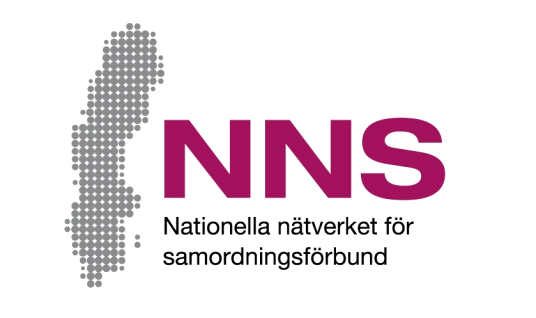 نام واحد فعالیت: [نام فعالیت]چطور بدانیم که بهتر می شود؟شما در یک واحد فعالیت شرکت کرده اید که از سوی یک اتحادیۀ هماهنگی سرمایه گذاری می شود. ما می خواهیم نظر و احساس شما نسبت به حمایتی که در آن واحد فعالیت دریافت کردید را بدانیم. هدف از اینکار بهتر کردن کار واحد فعالیت است. به نقطه نظرهای شما خوش آمد می گوییم!این پرسشنامه دارای هفت سوال است. سعی کنید به همۀ سوالات حتی الامکان صریح و صادقانه پاسخ دهید. پاسخ به سوالات کاملاً اختیاری است و اگر نمی خواهید پاسخ دهید لازم نیست دلیلی بیاورید و اگر مایل هستید می توانید پرسشنامه خود را سفید تحویل دهید. پرسشنامه را در پاکت پیوست بگذارید و بازپس بفرستید. پاسخ های پرسشنامه بصورت ناشناس پردازش خواهند شد و همۀ اطلاعاتی که از واحد فعالیت تحویل داده می شود فاقد هویت فردی است. یعنی هیچ فردی قابل شناسائی نخواهد بود. 

برای سوالات و نقطه نظرهای خود در مورد پرسشنامه و تنظیم پاسخ های آن با فرد/واحد زیر تماس بگیرید:[نام فرد تماس]
[وظیفۀ فرد تماس و نام اتحادیه هماهنگی]
تلفن: [telefonnummer], ایمیل: [e-mejladress]

Jonas Wells
گسترش دهنده و مسئول شاخص های NNS، شبکۀ ملی اتحادیه هماهنگی 
تلفن: 070-638 06 17, ایمیل: jonas.wells@nnsfinsam.se
علاوه بر این اطلاع رسانی کتبی در مورد بررسی کنونی، می توانید سوالات خود را هنگام پاسخ به پرسشنامه مطرح کنید.با تشکر از مشارکت شما!پرسشنامه مخصوص شرکت کنندهما می خواهیم نظر و احساس شما نسبت به حمایتی که در آن واحد فعالیت دریافت کردید را بدانیم.چهارخانه ای که به بهترین وجه میزان موافقت شما را در مورد هر یک از سوالات توصیف می کند را ضربدر بزنید. سوالات در این مورد هستند که تا چه حد موارد زیر را احساس کردید:حمایتی که ارائه می شود پیرامون نیازهای شما سازماندهی شده استشما تأثیرگذار هستید و وقت مورد نیاز به شما داده می شودیکنفر وجود داشت که تماس های مختلف شما با ادارات دولتی را هماهنگ میکردشما احساس کردید که یک قدم به بازارکار/امرار معاش خود نزدیکتر شده ایددر بارۀ خود شما:زن  مرد  نمی خواهم پاسخ دهم هیچیک از گزینه های پاسخ مناسب نیستندهرگزبندرتگاهی اوقاتاغلببیشتر اوقاتهمیشه11آیا طوری حمایت دریافت می کنید که برای شما فایدۀ بسیار زیادی دارد؟آیا طوری حمایت دریافت می کنید که برای شما فایدۀ بسیار زیادی دارد؟22آیا در تصمیم گیری نوع حمایتی که قرار است دریافت کنید مشارکت دارید؟آیا در تصمیم گیری نوع حمایتی که قرار است دریافت کنید مشارکت دارید؟33آیا آن حمایت دارای مدت زمان مورد نیاز شما هست؟ آیا آن حمایت دارای مدت زمان مورد نیاز شما هست؟ 44آیا یک فرد یا یک تیم وجود داشت که شما برای سوالات و نیازهای خود به او مراجعه کنید؟آیا یک فرد یا یک تیم وجود داشت که شما برای سوالات و نیازهای خود به او مراجعه کنید؟بله  بله  نخیر  نخیر  نخیر  به هیچوجهاندکیتا حدیتا حد زیادیتا حد بسیار زیادیتمام و کمال   5آیا حمایتی که دریافت کردید به شما کمک کرد که شیوه ای برای سروسامان دادن وضعیت خود کسب کنید    6آیا احساس می کنید آمادگی بیشتری برای کار یا تحصیل کردن دارید؟     7آیا کارکنان از تجربیات، دانش و نقطه نظرهای شما استفاده می کنند؟